ТЕРРИТОРИАЛЬНАЯ ИЗБИРАТЕЛЬНАЯ КОМИССИЯЛЮБИМСКОГО РАЙОНАРЕШЕНИЕг. Любим Ярославской областиОб определении количества подписей избирателей в поддержку выдвижения кандидата, необходимых для регистрации кандидата, максимальном количестве подписей избирателей в поддержку кандидата, представляемых в территориальную избирательную комиссию  Любимского района  на выборах глав Воскресенского и Осецкого сельских поселений Любимского муниципального района Ярославской области и депутатов   Муниципальных Советов городского поселения Любим Любимского муниципального района Ярославской области, Воскресенского, Ермаковского, Осецкого сельских поселений Любимского муниципального района Ярославской области, назначенных на 10 сентября 2023 годаВ соответствии со статьей 47, п. 2 ст. 50 Закона Ярославской области «О выборах в органы государственной власти Ярославской области и органы местного самоуправления муниципальных образований Ярославской области», территориальная избирательная комиссия Любимского районаРЕШИЛА:Определить количество подписей избирателей в поддержку выдвижения кандидата, необходимых для регистрации кандидата, максимальном количестве подписей избирателей в поддержку кандидата, представляемых в территориальную избирательную комиссию  Любимского района  на выборах глав Воскресенского и Осецкого сельских поселений Любимского муниципального района Ярославской области и депутатов   Муниципальных Советов городского поселения Любим Любимского муниципального района Ярославской области, Воскресенского, Ермаковского, Осецкого сельских поселений Любимского муниципального района Ярославской области, назначенных на 10 сентября 2023 года:- количество подписей избирателей в поддержку выдвижения кандидата, необходимых для регистрации кандидата, составляет – 10 (десять) подписей;- максимальное количество подписей избирателей в поддержку выдвижения кандидата, необходимых для регистрации кандидата, составляет – 14 (четырнадцать) подписей.2. Разместить данное решение на странице территориальной избирательной комиссии Любимского района.3. Контроль за исполнением решения возложить на председателя территориальной избирательной комиссии Любимского района Харитончик Л.П.Председатель территориальнойизбирательной комиссииЛюбимского района                                                             Л.П.ХаритончикСекретарь территориальнойизбирательной комиссииЛюбимского района                                                             С.С.Соколова 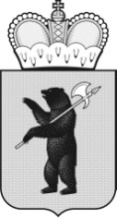 19 июня 2023 года№ 40/116 